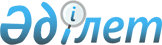 О привлечении юридического консультанта для проведения экспертизы изменений по Карачаганакскому проектуПостановление Правительства Республики Казахстан от 28 декабря 2002 года N 1397      В связи с необходимостью привлечения в ограниченные сроки услуг юридического консультанта для проведения экспертизы изменений по Карачаганакскому проекту, имеющему важное стратегическое значение для Республики Казахстан, в соответствии с подпунктом 5) пункта 1 статьи 21 Закона  Республики Казахстан от 16 мая 2002 года "О государственных закупках" Правительство Республики Казахстан постановляет: 

      1. Определить поставщиком консультационных услуг по вопросу легитимности действий подрядчика по изменению сроков и затрат 2-го этапа освоения Карачаганакского месторождения международную юридическую фирму "BAKER BOTTS". 

      2. Закрытому акционерному обществу "Нефтеконсалтинг" заключить договор по оказанию юридических услуг вышеуказанным консультантом в соответствии с законодательством Республики Казахстан о государственных закупках. 

      3. Настоящее постановление вступает в силу со дня подписания.       Премьер-Министр 

      Республики Казахстан 
					© 2012. РГП на ПХВ «Институт законодательства и правовой информации Республики Казахстан» Министерства юстиции Республики Казахстан
				